Управление образования администрации МР Усть-Вымский МБДОУ«Детский сад №2 комбинированного вида» пгт. Жешарт.КОНСПЕКТ  ИНТЕГРИРОВАННОГО ЗАНЯТИЯ ПО АППЛИКАЦИИДЛЯ ДЕТЕЙ СРЕДНЕЙ ГРУППЫ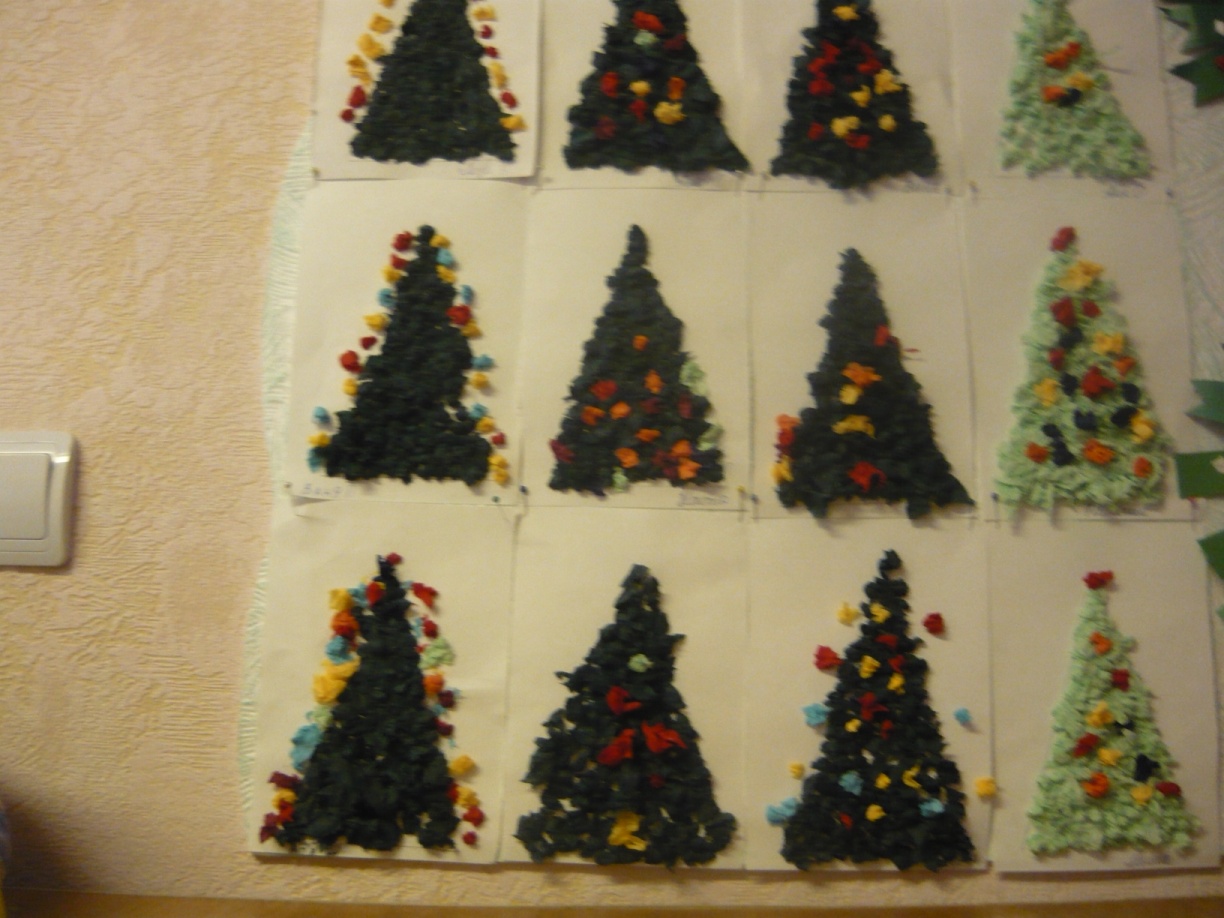  Составила воспитатели                    Мартин Т.В.Шубочкина А.А.2016 – 2017 ггИнтегрированное занятие  по  аппликация из  салфеток в средней группе»« Маленькой елочке холодно зимой…»((в рамках проекта «Мастерская Деда Мороза»)Цель: Развитие интереса к самостоятельной творческой деятельности.Задачи:Закрепление названия времени года и сезонных изменений в природе .     Знакомство с методом аппликации из мятой бумаги .                                                               Развитие мелкой моторики  рук.Материалы: Ёлочки из картона , салфетки  зеленого и любых других цветов  разрезанные на квадраты, клей,  наряженная ёлка.Предварительная работа;  Чтение новогодних стихотворений, сказок и песенок о ёлочке, рассматривание украшенной к празднику ёлки, наблюдения за сезонными изменениями в природе во время прогулки.Основная часть:     Воспитатель; Какое сейчас время года? А какая она? Зима укрыла землю белым покрывалом. А какой праздник мы с вами с нетерпением ждем скоро? Конечно. Новый год. Кто приходит к нам в Новый год? Да Дедушка Мороз с внучкой Снегурочкой. Он приносит нам долгожданные  подарки. Если спросить у Дедушки Мороза, почему под новый год он появляется в каждом доме и устраивает такой  чудесный праздник всем нам и нашим деткам, то он расскажет вот такую историю;Давным –давно жил царь и звали его Петр 1. Он издал указ от 15 декабря 1699 года, в котором было приказано считать праздник Нового  года  с 1 января (обьяснения  воспитателя). С тех пор появился первый общий  зимний праздник в России.  В новогоднюю ночь палили из пушек, катались на тройках,  зажигали факелы, украшали ворота  еловыми ветками и  поздравляли друг друга с Новым годом. Прошло много времени  и в каждом доме появилась ёлочка- красавица. Украшение новогодней ёлки- это радостный и хлопотливый для детей и родителей обряд. Мы с вами в группе уже нарядили, какая она? (ответы детей)Перед праздником зима                                                                                                      Для зеленой елки                                                                                                                         Платье белое сама                                                                                                              Сшила без иголки.                                                                                                                            Отряхнула белый снег                                                                                                                Ёлочка с поклоном                                                                                                          И стоит красивей всех                                                                                                                   В платьице зеленом                                                                                                            Ей зеленый цвет к лицу,                                                                                                           Ёлка знает это.                                                                                                                        Как она под Новый год                                                                                                                                                                  Хорошо одета!К.Чуковский.     Воспитатель: Я сегодня приготовила вам ёлочки, но только они какого цвета? Да белые, а мы знаем, что ёлочка зимой и летом каким цветом? Конечно зеленая. Я вам сегодня предлагаю  побыть волшебниками и раскрасить ёлочку .Но у нас нет на столах нет красок, чем же мы будем раскрашивать  наши ёлочки? Мы сегодня будем украшать ёлочку из шариков, которые будем скатывать из салфеток. А затем мы украсим разноцветными шариками и зажжем на ней звезду. Чтобы сделать шарики, надо взять кусочек  салфетки   и скатать его, как будто вы катайте пластилиновый шарик. Затем, опустить получившийся комочек в мисочку  с клеем и приклеить его на ёлочку. Стараемся шарики  приклеивать близко к друг другу, тогда ёлочка получится пушистая. Но сначала давайте разомнем наши пальчики.Пальчиковая гимнастика «Ёлочка»Утром дети удивились, (разводят руки в стороны, подняв плечи)                           Что за чудеса случились                                                                                               Этой ночью новогодней.                                                                                                                    Ожидали что угодно, ( сжимают и разжимают пальцы )                                                     А увидели парад:                                                                                                                             В ряд снеговики стоят,(руками рисуют в воздухе три круга)                                      Глазки весело горят,( закрывают и открывают ладонями глаза)                        А перед ними ёлочка (хлопают в ладоши)                                                          Пушистая, в иголочках.А теперь приступаем к работе (звучит спокойная музыка, дети выполняют работу, воспитатель помогает).А теперь, поставим наши ёлочки сушится, и немного отдохнем.В конце занятия оформляется выставка детских работ.                                                                                                                                                                                             